Obrazac za prijavljivanje preduzeća 1. KONTAKT INFORMACIJE Napomena: Molimo vas dodajte sertifikat o registraciji biznisa kao i sertifikat o fiskalnom broju2. Aktivna mera tržišta rada Program Subvencioniranje Plata: 1(jedno) godišnji ugovor o radu: 50% mesečna subvencija na 9 (devet) meseci odnosno na 12 (dvanaest) meseci za repatrisana lica            Program Obuke na Radu: 3 (tri) meseca obuke na radnom mestu; polaznik se isplaćuje 170.00 evra mesečno uz osiguranje na radnom mestu3. Slobodna radna mesta Koliko osoba je zaposleno u vašem preduzeću:Tehničko osoblje: ______      Administracija: ______    Ukupno: ______Koliko slobodnih radnih mesta imate trenutno u vašem preduzeću: ______Molimo vas da opišete profil slobodnih radnih mesta u preduzeću. Ako imate više slobodnih radnih mesta, možete dodati redove po potrebi.Kandidat je repatrisano lice		  Da	  NeJa, dole potpisani, izjavljujem da su podaci sadržani u ovoj aplikaciji objavljeni mojom voljom, u skladu sa Zakonom br. 03/L - 172 ZA ZAŠTITU LIČNIH PODATAKA, i ovim putem  izričito dajem svoj pristanak da se ovi podaci koriste od strane Ministarstva Rada i Socijalne Zaštite i UNDP u ispunjavanju njihovih aktivnosti.Izjavljujem da su gore navedene informacije tačne. Ja ću učestvovati u gore navedenoj šemi, ako postoje pogodni kandidati sa liste onih koji traže posao u Kancelarijama za Zapošljavanje. Ime i prezime: ____________________________________________Potpis: __________________________________________________Datum: __________________________________________________AKTIVNI PROGRAMI TRŽIŠTA RADA Naziv preduzeća Ime i prezime vlasnika preduzeća Ime i prezime kontakt osobe (ako je u pitanju druga osoba od gore navedene)Puna adresa preduzećaBroj telefona/mobilnog 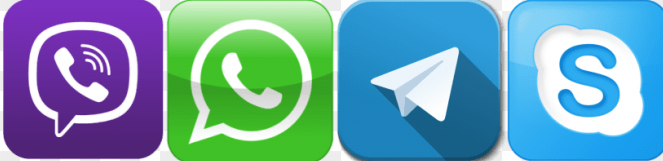 Adresa elektronske pošte (e-majl)Registarski broj biznisa Datum osnivanja Fiskalni broj Oblast delovanja biznisa Kod NACEProfilBroj slobodnih radnih mesta ovog profilaVrsta i nivo obrazovanjaGodine radnog iskustva12345